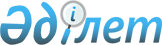 О признании утратившими силу некоторых приказовПриказ Председателя Агентства Республики Казахстан по делам государственной службы и противодействию коррупции от 28 мая 2019 года № 113. Зарегистрирован в Министерстве юстиции Республики Казахстан 3 июня 2019 года № 18775
      В соответствии с пунктом 2 статьи 27 Закона Республики Казахстан от 6 апреля 2016 года "О правовых актах" ПРИКАЗЫВАЮ:
      1. Признать утратившими силу некоторые приказы согласно приложению к настоящему приказу.
      2. Юридическому департаменту Агентства Республики Казахстан по делам государственной службы и противодействию коррупции в установленном законодательном порядке обеспечить:
      1) государственную регистрацию настоящего приказа в Министерстве юстиции Республики Казахстан;
      2) в течение десяти календарных дней со дня государственной регистрации настоящего приказа направление его в Республиканское государственное предприятие на праве хозяйственного ведения "Институт законодательства и правовой информации Республики Казахстан" Министерства юстиции Республики Казахстан для официального опубликования и включения в Эталонный контрольный банк нормативных правовых актов Республики Казахстан;
      3) размещение настоящего приказа на интернет-ресурсе Агентства Республики Казахстан по делам государственной службы и противодействию коррупции.
      3. Контроль за исполнением настоящего приказа возложить на руководителя аппарата Агентства Республики Казахстан по делам государственной службы и противодействию коррупции Ахметжанова С.К.
      4. Настоящий приказ вводится в действие со дня его первого официального опубликования. Перечень утративших силу приказов
      1. Приказ Председателя Агентства Республики Казахстан по делам государственной службы и противодействию коррупции от 11 декабря 2014 года № 57 "Об утверждении Правил обжалования действий и решений государственных органов или должностных лиц государственными служащими, привлекаемыми к дисциплинарной ответственности" (зарегистрирован в Реестре государственной регистрации нормативных правовых актов за № 10109, опубликован 5 марта 2015 года в информационно-правовой системе "Әділет").
      2. Приказ Председателя Агентства Республики Казахстан по делам государственной службы и противодействию коррупции от 31 декабря 2016 года № 112 "О некоторых вопросах аттестации административных государственных служащих корпуса "Б" (зарегистрирован в Реестре государственной регистрации нормативных правовых актов за № 14636, опубликован 21 января 2017 года в Эталонном контрольном банке нормативных правовых актов Республики Казахстан).
      3. Приказ Председателя Агентства Республики Казахстан по делам государственной службы и противодействию коррупции от 30 января 2017 года № 22 "О внесении изменений в приказ Председателя Агентства Республики Казахстан по делам государственной службы и противодействию коррупции от 31 декабря 2016 года № 112 "О некоторых вопросах аттестации административных государственных служащих корпуса "Б" (зарегистрирован в Реестре государственной регистрации нормативных правовых актов за № 14753, опубликован 1 февраля 2017 года в Эталонном контрольном банке нормативных правовых актов Республики Казахстан).
					© 2012. РГП на ПХВ «Институт законодательства и правовой информации Республики Казахстан» Министерства юстиции Республики Казахстан
				
      Председатель 

А. Шпекбаев
Приложение
к приказу Председателя Агентства
Республики Казахстан
по делам государственной
службы и противодействию
коррупции
от 28 мая 2019 года № 113